                                                                                         Welkom op De Evenaar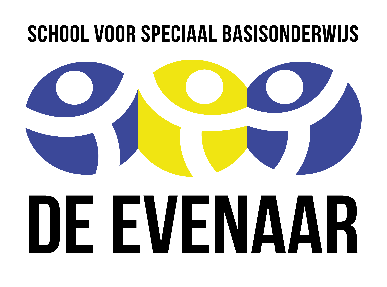 			                                           INSCHRIJFFORMULIERGegevens met betrekking tot het kind: Wij vragen u goed te letten op de spelling van de naam van het kind. De naam moet exact hetzelfde geschreven zijn als in het bevolkingsregister. Dat is belangrijk omdat de namen in onze administratie daarmee worden vergeleken in een geautomatiseerde uitwisseling met de overheid. GEGEVENS VAN HET KIND:Achternaam : _______________________________________________________________   Voornamen	: _______________________________________________________________Roepnaam	: ______________________  	Geslacht : m/v Geb.datum 	: ______  -  ______ -  ______	Geboorteplaats : _________________________   Geboorteland : _____________________    Datum in Nederland : _____________________ BSN	: ______________________ GEGEVENS VAN DE OUDER(S) /VERZORGER(S)Reeds een kind op SBO De Evenaar : ja / nee
Naam broer / zus : 1 ______________________      (alleen invullen als u ja geantwoord heeft)
                               2 ______________________      (alleen invullen als u ja geantwoord heeft)

ouder /verzorger 1                                                     ouder /verzorger 2Achternaam          : _______________________	        Achternaam        : _____________________Voornaam             : _______________________	        Voornaam          : _____________________Aanhef : mevrouw / heer				        Aanhef : mevrouw / heerGeb.datum           : ________________________	        Geb. datum        : ______________________Geb. plaats          : ________________________	        Geb. plaats        : ______________________Geboorteland       : ________________________	        Geboorteland    : ______________________Nationaliteit          : ________________________	        Nationaliteit       : _______________________Beroep                 : ________________________	        Beroep              : _______________________Werkzaam bij bedrijf: ______________________              Werkzaam bij bedrijf: ____________________                              Telefoon (mobiel) : (06) - __________________	        Telefoon (mobiel): (06) - _________________Geheim nr.	          : ja /nee		 	                    Geheim nr.         : ja /neeTelefoon (vaste lijn) : (0___) - ________________ 	        Telefoon (vaste lijn) : (0___) - _____________	Telefoon (werk)       : (0___) - ________________	        Telefoon  (werk)       : (0___) - _____________Burgelijke staat       : ________________________	        Burgelijke staat        : ____________________E-mailadres (in blokletters) : 			                    E-mailadres (in blokletters) : ________________________________________             _____________________________________
	 *Relatie tot kind    : ________________________	        * Relatie tot kind : ______________________* vader | moeder | anders 				        * vader | moeder | anders Wettelijk gezag     : ja / nee				        Wettelijk gezag : ja /neeSchoolcorrespondentie via e-mail : ja / nee		        Schoolcorrespondentie via e-mail : ja /nee Thuistalen : ______________________________	        Thuistalen :___________________________(Alleen invullen indien adres afwijkend is van gegevens kind) 	Ouder / verzorger 1                                                      Ouder / verzorger 2
Adres	: ___________________________ 	  __________________________________ Postcode/plaats: ________ / __________________ 	  ________ / _________________________OVERIGE GEGEVENS VAN DE OUDER(S) /VERZORGER(S)

Hoogst genoten opleiding:
Verzorger 1                                                                      Verzorger 2
		0  basisonderwijs of (v)so-zmlk	0  basisonderwijs of (v)so-zmlk0  lbo / vob pro of vmbo bbl/ kb  	0  lbo / vob pro of vmbo bbl/ kb        0  overig vo en hoger 	0  overig vo en hoger Gezindte/ geloofsovertuiging    : ___________________________________________________                                        Behoort leerling tot de Molukse bevolkingsgroep    ja / nee
Geboorteland verzorger 1:____________________________________________________Geboorteland verzorger 2:____________________________________________________Naam huisarts	 :  ________________________________________________________________
Adres	             :  __________________________	Postcode/ plaats: _____ / _______________Telefoon           : (0_____) ___________________Verzekeringsmaatschappij : ____________________	Persoonlijk polisnummer : ___________Eerste nationaliteit  kind        : _____________________________________________________Tweede nationaliteit kind       : _____________________________________________________Culturele achtergrond (land) : _____________________________________________________Adres kind          : ___________________________________________    Geheim adres : ja/ neePostcode/plaats : ___________________________________________ 	Telefoon	: (0 _____) ___________________________________    Geheim nr.      : ja/ neeVOORSCHOOLSE PROGRAMMA’S*VVE indicatie : ja/ nee   		                                                  Duur VVE : ____  maanden  Naam VVW programma : ___________________________________________(bijv.: Kaleidoscoop | Ko Totaal | Piramide | Startblokken | ander VVE programma | een combinatie van programma’s)
* VVE: voor- en vroegschoolse educatieType kdv /psz : (bijv. medisch of peuterspeelzaal) _________________ Naam: __________________


INVULLEN INDIEN AFKOMSTIG VAN ANDERE BASISSCHOOLNaam school van herkomst : ______________________________________________________Plaats school van herkomst : ______________________________________________________
Huidige groep                      : ________	Volgt onderwijs sinds           : ____ - ____ - ____*Onderwijssoort                    : basisschool | speciaal basisonderwijs (SBO) | speciaal onderwijs (SO)                                               peuterspeelzaal | kinderdagverblijf | medisch kinderdagverblijf (MKD)*doorhalen wat niet van toepassing isIndien u pleegouder bent en de biologische ouder(s) is/ zijn niet afkomstig uit Nederland, graag het land van herkomst opgeven. 
Land:____________________________________Indien de ouder(s)/ verzorger(s) niet de verantwoordelijkheid dragen voor het kind, wilt u hieronder dan aangeven welke instantie dit heeft overgenomen? Naam	: ___________________________Adres	: ___________________________Postcode/ plaats: ________ / _________________Naam contactpersoon: ______________________   Telefoon: (0____) - __________________________Noodnummers:
Naam:______________________  relatie:_____________________ telefoon: _____________________Naam:______________________  relatie:_____________________ telefoon: _____________________Naam:______________________  relatie:_____________________ telefoon: _____________________Privacy-voorkeuren publiceren beeld- en/of geluidsopnames van mijn kind op/in de:  
Nieuwsbrief    		: ja/ neeSchoolgids, schoolbrochure en kalender	: ja/ neeSociaal media accounts van de school: ja/ nee	: ja/neeWebsite van de school     	: ja/ neeParro in de besloten groepsapp	: ja/nee*Schoolfoto/klassenfoto	: ja/nee* Deze foto wordt verspreid onder alle ouders/verzorgers en leerlingen van de groep als leuke herinnering    voor later.Medicijngebruik:Gebruikt uw kind medicijnen: ja /nee 	Indien ja: welke : _________________________Waartegen :  _________________________________________________________________________Dagelijkse toediening :  ja /nee 	Tijdstip : ________________________________Allergieën : ___________________________________________________________________________Producten welke het kind niet mag : _______________________________________________________Zwemdiploma:

Heeft uw kind een zwemdiploma : ja / neeZo ja, welk diploma heeft uw kind: ____________________

Zo nee, mag uw kind deelnemen aan de groepslessen : ja /nee      (vanaf leerjaar 3)

Wanneer uw kind niet mag deelnemen aan de groepslessen, wilt u de reden hiervan dan aangeven : 

___________________________________________________________________________________GEGEVENSBESCHERMINGOp de leerlingenadministratie van SBO De Evenaar,  is de Algemene verordening gegevensbescherming (AVG) en de Uitvoeringswet Algemene verordening gegevensbescherming (UAVG) op het leerlingendossier van toepassing. VERKLARING OUDER /VERZORGEROndergetekende verklaard dat hij /zij instemt met het schoolbeleid en de schoolorganisatie.
dat dit formulier naar waarheid is ingevuld.Naam	: _________________________________        ouder /verzorger 1  /  2  (omcirkel)Datum	: dag______ - maand______ - jaar ______Plaats 	: _________________________________	Handtekening	:In te vullen door administratie
 toegelaten tot groep : 
 aanmelddatum : 
 inschrijfdatum :
 TLV aanwezig : ja /nee 
 BSN check via :In te vullen door orthopedagoogAanmeldingsgegevens van SBO De EvenaarDatum aanmelding          : ____ - ____ - ____Datum inschrijving /start  : ____ - ____ - ____Inschrijvingstype              : regulier | onbekostigd
